CONFRERIE de la   MOUTARDE de DIJONSamedi 28 et/ou Dimanche 29 septembre 2019BULLETIN D’INSCRIPTIONnom de votre confrérie :………………………………………………………………………………………Nom : ………………………………………………………..                Prénom :……………………………………………………………………Adresse : ……………………………………………………            Ville et code postal :………………………………………………………Téléphone : ……………………………………………….      Email :……………………………………………………………………………Assistera au Chapitre Solennel et sera accompagné par :Mme – Mr :………………………………………………………………………………………………………………………………………………....Mme – Mr : …………………………………………………………………………………………………………………………………………………Participation à la journée du samedi 28 septembre :  Comprenant la visite à l’ « Imaginarium » et le diner bourguignon : nbre :…………….X 32 € =……………………. €Participation à la Journée Chapitrale du dimanche 29 septembre :                                                                         Nombre de repas :……………….X 63 € =……………………€  Document joint à compléter pour les  Intronisations : nbre :……………..X 50 € =……………………€     (Une intronisation offerte pour 4 personnes en tenue au repas)                                 TOTAL :…………………..… €Merci de nous faire parvenir votre règlement par chèque avant le 15 septembre 2019 (les inscriptions non accompagnées du règlement ne seront pas prises en compte)Paiement en espèces possible et sur place pour nos amis étrangers.Pour information toute annulation formulée après le 21 septembre 2019 ne sera pas remboursée .Merci de retourner ce bulletin d’inscription avec votre règlement à l’ordre de : Confrérie de la Moutarde de Dijon à : Mr  Christian POYER  47 rue Hoche  21000 DIJON     Tel : 06 80 08 35 35   Email : christian.poyer@orange.fr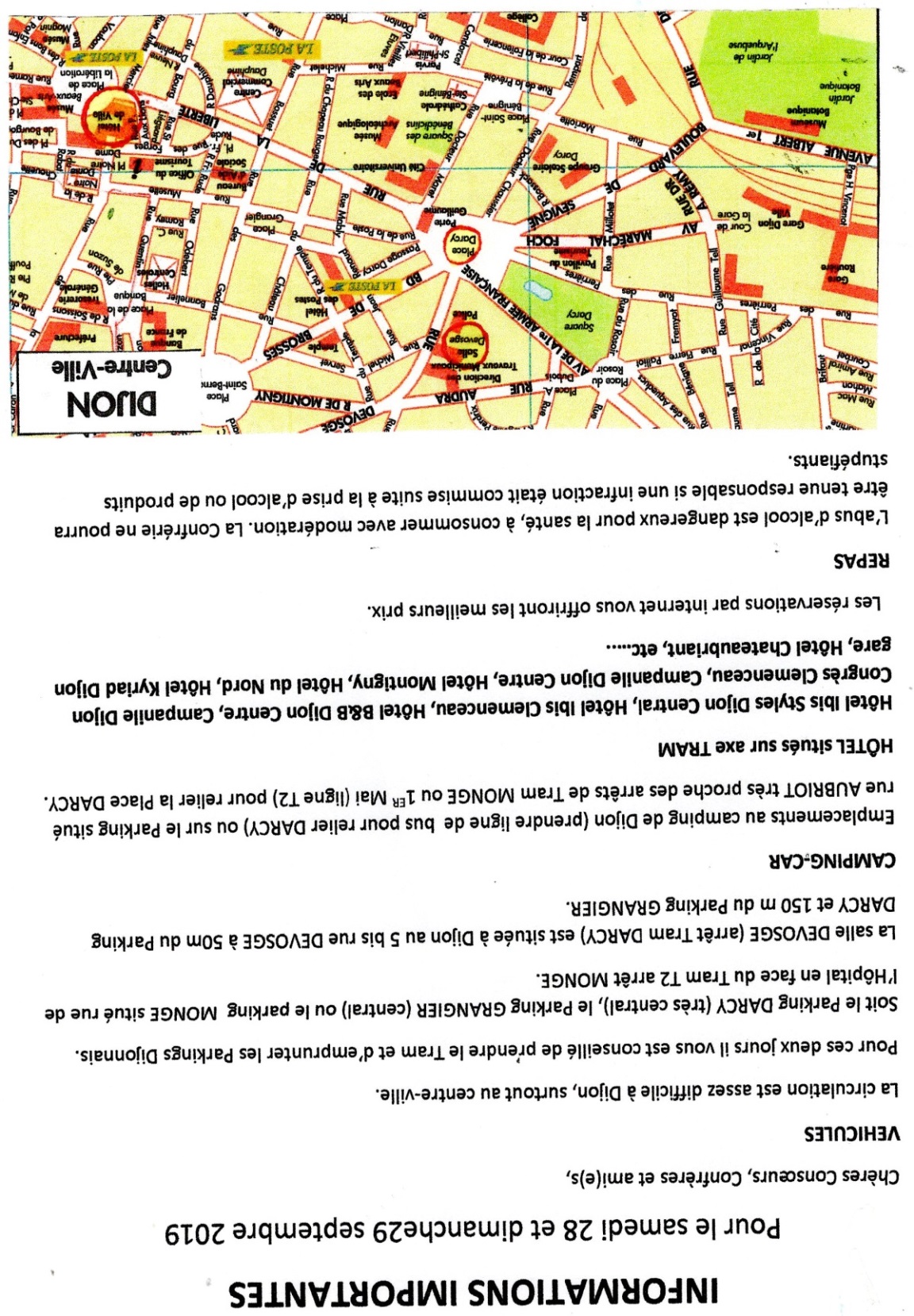 